Name: _____________________________             Date: __________________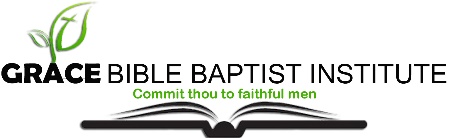 BIBLE DOCTRINEQuiz 4, Soteriology –Faith (Lesson 4) Memory Verse: 1 Corinthians 15:55-57 (3 points) ________________________________________________________________________________________________________________________________________________________________________________________________________________________________________________________________________________________________________________________________________________________________________________________________________________________________________________________________________________________________________________________________________________________________________________________________________________________________________________________________________________________What is Faith?  _________________________________________________________________ (1 point) How does Faith come? ___________________________ (1 point) Who is the object of our faith? _______________________ (1 point) What are the four types of faith? Please explain each one.  (8 points) ______________________ ____________________________________________________________________________ ____________________________________________________________________________ ____________________________________________________________________________ ______________________________________________________True and False (6 points) We cannot believe unless God gifts us with faith. T/F Faith is based upon facts and feelings. T/FTrue Faith fully depends on the Lord. T/F Faith is not based on works. T/FFaith acts upon the Word of God. T/FBelieving on the Lord is personal decision. T/F